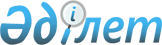 Қазақстан Республикасы Yкiметiнiң 1998 жылғы 19 қарашадағы N 1180 қаулысына толықтырулар мен өзгерiстер енгiзу туралы
					
			Күшін жойған
			
			
		
					Қазақстан Республикасы Үкіметінің 2002 жылғы 29 желтоқсан N 1434 қаулысы. Күші жойылды - Қазақстан Республикасы Үкіметінің 2010 жылғы 29 қаңтардағы № 37 Қаулысымен.      Ескерту. Күші жойылды - ҚР Үкіметінің 2010.01.29 № 37 Қаулысымен.      Қазақстан Республикасының Yкiметi қаулы етеді: 

      1. "Қазақстан Республикасында мемлекеттiк статистиканы жетiлдiрудiң 1999-2005 жылдарға арналған бағдарламасы туралы" Қазақстан Республикасы Yкiметiнiң 1998 жылғы 19 қарашадағы N 1180 қаулысына мынадай толықтырулар мен өзгерiстер енгiзiлсiн: 

      көрсетiлген қаулымен бекiтiлген Қазақстан Республикасында мемлекеттiк статистиканы жетiлдiрудiң 1999-2005 жылдарға арналған бағдарламасында: 

      "Мазмұны" деген бөлiм алынып тасталсын; мынадай мазмұндағы "1. Бағдарламаның паспорты" деген бөлiммен толықтырылсын:                  " 1. Бағдарламаның паспорты 

Атауы            Қазақстан Республикасының мемлекеттiк статистика. 

                 сын жетiлдiрудiң 1999-2005 жылдарға арналған 

                 бағдарламасы (бұдан әрi - Бағдарлама) 

Әзiрлеу үшiн     "Қазақстан Республикасы Yкiметiнiң 1998-2000 

негiздеме        жылдарға арналған iс-қимыл бағдарламасын iске 

                 асыру жөнiндегi шаралар жоспары туралы" Қазақстан 

                 Республикасы Yкiметiнiң 1998 жылғы 19 ақпандағы N 

                 119 қаулысы 

Бағдарламаның    Елiмiздiң басқару органдарының, iскер топтар мен 

мақсаты          жұртшылықтың басқа елдердiң тиiстi ақпаратымен 

                 халықаралық деңгейде салыстыратындай елiмiздiң, 

                 аймақтардың, экономика салалары мен секторларының 

                 әлеуметтiк-экономикалық дамуы туралы объективтi 

                 статистикалық ақпаратқа деген қажеттерiн неғұрлым 

                 толық қанағаттандыру үшiн Қазақстанның мемлекеттiк 

                 статистикасын жүйелi реформалау 

Бағдарламаның    Ұлттық статистикалық жiктемелер жүйесiн енгiзу; 

мiндеттерi       статистикалық тiркелiмдердi дамыту; 

                 статистикалық байқау әдiстерiн жетiлдiру және 

                 кәсiпорындардың статистикасына көшу; 

                 макроэкономикалық және салалық статистиканың 

                 көрсеткiштерi жүйесi мен әдiснамасын жетiлдiру; 

                 Қазақстан мен оның аймақтарының әлеуметтiк-эконо. 

                 микалық дамуын кешендi талдауды жетiлдiру; 

                 жаңа ақпараттық технологияларды енгiзу және 

                 бiрыңғай ақпараттық статистикалық ресурстарды 

                 қалыптастыру; 

                 статистикалық деректердi жариялау мен тарату 

                 жүйесiн жетiлдiру; 

                 статистика саласындағы кадрларға үздiксiз кәсiптiк 

                 бiлiм беру жүйесiн жетiлдiру; 

                 статистика саласындағы халықаралық ынтымақтастық; 

Қаржыландыру     Осы Бағдарламаны iске асыру Республикалық 

көздерi          бюджеттiң қаражаты, халықаралық ұйымдардың 

                 гранттары мен заемдары есебiнен жүзеге асырылады 

Іске асыру       1999-2005 жылдар"; 

мерзімі       "Кiрiспе" деген бөлiмнiң тақырыбы мынадай редакцияда жазылсын: 

      "2. Кiрiспе"; 

      "1. Қазақстанның мемлекеттiк статистикасын жетiлдiрудiң 1999-2005 жылдарға арналған тұжырымдамасы" деген бөлiмнiң тақырыбы мынадай редакцияда жазылсын: 

      "3. Проблеманың қазiргi жай-күйiн талдау"; 

      "1.1. 1993-1998 жылдарда Қазақстанның мемлекеттiк статистикасын жетiлдiрудiң негiзгi нәтижелерi" деген бөлiмшенiң тақырыбы алынып тасталсын; 

      "1.2. 1999-2005 жылдары Қазақстанның мемлекеттiк статистикасын одан әрi жетiлдiрудiң қажеттiлiгi, мақсаты мен басым бағыттары" деген бөлiмшенiң тақырыбы мынадай редакцияда жазылсын: 

      "4. Бағдарламаның мақсаты мен мiндеттерi"; 

      1.2-бөлiмшенiң бiрiншi, екiншi, үшiншi абзацтары алынып тасталсын; 

      1.2-бөлiмшенiң бесiншi абзацы мынадай редакцияда жазылсын: 

      "Бағдарламаның мiндеттері:" 

      "1.3. 1999-2005 жылдарға арналған статистиканы одан әрi жетiлдiрудiң негiзiне алынған осы заманғы статистиканың негiзгi халықаралық стандарттары мен принциптерi" деген бөлiмше алынып тасталсын; 

      " 2. Қазақстанның статистикасын жетiлдiрудiң 1999-2005 жылдарға арналған басым бағыттары" деген бөлiмнiң тақырыбы мынадай редакцияда жазылсын: 

      "5. Бағдарламаны iске асырудың негiзгi бағыттары мен тетiктерi"; 

      2.1., 2.1.1., 2.1.2., 2.1.3., 2.2., 2.2.1., 2.2.1.1., 2.2.1.2., 2.2.1.3., 2.2.1.4., 2.2.1.5., 2.2.1.6., 2.2.1.7., 2.2.1.8., 2.2.2., 2.2.2.1., 2.2.2.2-бөлiмшелер 5.1., 5.1.1., 5.1.2, 5.1.3., 5.2., 5.2.1., 5.2.1.1., 5.2.1.2., 5.2.1.3., 5.2.1.4., 5.2.1.5., 5.2.1.6., 5.2.1.7., 5.2.1.8., 5.2.2., 5.2.2.1., 5.2.2.2-бөлiмшелер болып есептелсiн; 

      "2.2.2.2. Төлем балансы статистикасы" деген бөлiмшенiң он екiншi абзацы мынадай редакцияда жазылсын: 

      "1998 жылғы бiрiншi тоқсаннан бастап Қазақстан Республикасының Ұлттық Банкi банк секторы бойынша, 2001 жылғы бiрiншi тоқсаннан бастап - экономиканың барлық секторлары бойынша халықаралық инвестициялық позицияны қалыптастырады"; 

      2.2.2.3-бөлiмше 5.2.2.3-бөлiмше болып есептелсiн: 

      "2.2.2.3. Сыртқы борыш статистикасы" деген бөлiмшенiң бiрiншi абзацы мынадай редакцияда жазылсын: 

      "Iстiң жай-күйi. 1994 жылдан бастап Қазақстан Республикасының Қаржы министрлiгi Қазақстанның Ұлттық Банкiмен және Қазақстан Республикасының Статистика жөнiндегi агенттiгiмен бiрлесiп, мемлекет кепiлдiк берген сыртқы борыштың (шетелдiк кредиттердi пайдалану және өтеу туралы тоқсандық есептiлiк (11-ОБ нысаны)), сондай-ақ мемлекеттiк сыртқы борыштың және оған қызмет  көрсетудiң (14-ПБ нысаны бойынша ресми шетелдiк қарыздар жөнiндегi тоқсандық есептiлiк) мемлекеттiк статистикалық есебiн ұйымдастырып, қамтамасыз етiп келедi. 

      1999 жылдың ортасында сыртқы экономикалық қызметтi жүзеге асыратын кәсiпорындар, соның iшiнде бiрлескен және шетелдiк кәсiпорындар мен шетелдiк кәсiпорындардың филиалдары үшiн N 1-ПБ "Резидент еместерге қойылатын қаржылық талаптар және олардың алдындағы мiндеттемелер туралы есеп" мемлекеттiк статистикалық есептiлiгiнiң нысаны бекiтiлген, оны жинауды және өңдеудi Ұлттық Банк жүргiзедi. Бұдан басқа, Ұлттық Банк валюталық заңнама шеңберiнде капиталдың қозғалысына байланысты, Қазақстан Республикасына 100 мың АҚШ долларының баламасынан асатын сомадағы мүлiктiң (қаражаттың) түсуiн көздейтiн валюталық операцияларды тipкеудi жүргізеді. 

      Алынған ақпарат негiзiнде мемлекет кепiлдiк берген және мемлекет кепiлдiк бермеген мемлекеттiк сыртқы борыштың жай-күйi мен қызмет көрсетiлуiне талдау, сондай-ақ елiмiздiң жалпы сыртқы борышын бағалау қамтамасыз етiледi."; 

      2.2.3., 2.2.3.1 - бөлiмшелер 5.2.3., 5.2.3.1 - бөлiмшелер болып есептелсiн; 

      "2.2.3.1. Мемлекеттiк бюджет статистикасы" деген бөлiмшенiң алтыншы абзацындағы "бекiтiлдi" деген сөз "тұрақты жетiлдiрiледi" деген сөздермен ауыстырылсын; 

      2.2.4., 2.2.4.1 - бөлiмшелер 5.2.4., 5.2.4.1 - бөлiмшелер болып есептелсiн; 

      "2.2.4.1. Қаржы секторы статистикасы" деген бөлiмшенiң үшiншi абзацы мынадай редакцияда жазылсын: 

      "Ақша-кредит статистикасын жасауды жақсарту мақсатында екiншi деңгейдегi банктерде бухгалтерлiк есепке алу шоттарының Тәптiштелген Жоспары әзiрленiп, бекiтiлген, ол экономиканың секторлары мен резиденттiктiң белгiсi бойынша шоттарды тәптiштеудi жүргiзуге мүмкiндiк бередi. 2001 жылғы желтоқсаннан бастап ақша-кредит статистикасының талдамалы негiзi тұжырымдамалар мен анықтамаларды көрсетедi, олар тұтастай алғанда ақша-кредит және қаржылық статистикасы жөнiндегi Басшылықтың ұсыныстарына сәйкес келедi."; 

      тоғызыншы абзацтағы "-Қазақстанның Ұлттық Банкiн статистикалық деректердi таратудың бiрыңғай жүйесiне (GDDS) қосу;" деген сөздер "-қаржылық шолу жасау мақсатында кредиттiк серiктестiктер мен қалған банктік емес қаржылық ұйымдардың шоттарын енгiзу есебiнен институционалдық қамтуды ұлғайту;" деген сөздермен ауыстырылсын; 

      2.2.5., 2.2.5.1., 2.2.5.2., 2.2.5.3., 2.2.6., 2.3., 2.3.1., 2.3.2., 2.3.3., 2.4., 2.5., 2.6., 3.2 - бөлiмшелер 5.2.5., 5.2.5.1., 5.2.5.2., 5.2.5.3., 5.2.6., 5.3., 5.3.1., 5.3.2., 5.3.3., 5.4., 5.5., 5.6., 5.7-бөлiмшелер болып есептелсiн; 

      "3. Бағдарламаны ресурстық қамтамасыз ету және оны iске асыру тeтiгi" деген бөлiмнiң тақырыбы мынадай редакцияда жазылсын: 

      "6. Қажетті ресурстар және оларды қаржыландыру көздерi"; 

      3-бөлiмнiң үшiншi абзацы мынадай редакцияда жазылсын: 

      "Бағдарламаны iске асыруға республикалық бюджеттен қаржыландыру көлемi 2002 жылы 10 миллион теңге мөлшерiнде, 2003 жылы 1232,502 миллион теңге мөлшерiнде көзделген"; 

      "3.1. Бағдарламаны ресурстық қамтамасыз ету" деген бөлiмшенiң тақырыбы алынып тасталсын; 

      "3 2. Бағдарламаны iске асыру тетiгi" деген бөлiмшедегi екiншi абзац мынадай редакцияда жазылсын: 

      "Бағдарламаны iске асыруға негiзгi атқарушылар ретiнде Статагенттiкпен қатар осы қаулының қосымшасына сәйкес басқа да мемлекеттiк органдар қатысады."; 

      тоғызыншы абзацтағы "Қаржы министрлiгiне" деген сөздер "Республикалық бюджет комиссиясына" деген сөздермен ауыстырылсын; 

      мынадай мазмұндағы реттiк нөмiрi "7" бөлiммен толықтырылсын: 

      "7. Бағдарламаны iске асырудан күтiлетiн нәтижелер 

      Бағдарламада қойылған негiзгi мiндеттердi шешу Бағдарламаны iске асыру барысында оң нәтижелерге қол жеткiзудi көздейдi, олар елiмiздiң басқару органдарының, iскер топтар мен жұртшылықтың елдiң әлеуметтiк-экономикалық дамуы туралы объективтi статистикалық ақпаратқа деген қажеттерiн неғұрлым толық қанағаттандыруда көрiнуi тиiс. 

      Статистикалық тiркелiмдердi, статистикалық байқаулардың жiктемелерi мен әдiстерiнiң жүйесiн жетiлдiру елiмiздегi нақты сектордың дамуы туралы салыстырмалы әрi сапалы деректердiң тиiмдi өндiрiлуiн қамтамасыз ететiн кәсiпорындар статистикасына көшуге қажеттi жағдайлар жасайды. 

      Барлық статистика салаларының әдiснамасын жетiлдiру жөнiндегi iс-шаралар кешенiн iске асыру Қазақстан туралы статистикалық ақпараттың сапасын көтерiп оның халықаралық деңгейде салыстырмалылығын қамтамасыз етедi. 

      Мемлекеттiк статистика жүйесiне статистикалық ақпаратты толассыз электрондық өңдеудi қамтамасыз ететiн жаңа ақпараттық технологияларды енгiзу статистикалық деректер өндiрiсiнiң жеделдiгi мен тиiмдiлiгiн арттырады. 

      Ақпаратты кодтау саласындағы осы заманғы халықаралық статистикалық стандарттарды енгiзу, сондай-ақ ақпаратты тарату жүйелерiн жетiлдiру бiрыңғай ақпараттық кеңiстiктi қалыптастыруға зор үлес қосады. 

      Статистиктерге үздiксiз кәсiптiк бiлiм беру жүйесiн қалыптастыру тек осы бағдарламаны iске асыруды қамтамасыз етiп қана қоймайды, сонымен бiрге елiмiздегi статистикалық қызметтi одан әрi дамыту мен жетiлдiруге потенциал жасайды.". 

      Қазақстан Республикасында мемлекеттік статистиканы жетілдірудің 1999-2005 жылдарға арналған негізгі іс-шаралары осы қаулының қосымшасына сәйкес жаңа редакцияда жазылсын. 

      2. Осы қаулы қол қойылған күнінен бастап күшіне енеді.       Қазақстан Республикасының 

      Премьер-Министрі 

Қазақстан Республикасы  

Үкіметінің        

2002 жылғы 29 желтоқсан 

N 1434 қаулысына    

қосымша          8. Бағдарламаны Iске аcыру жөніндегі шаралар жоспары -------------------------------------------------------------------- 

Рет.    |                 | Аяқталу | Жауапты |Орын. |Болжал. |Қар. 

тік     |   Шаралар       | нысаны  |  орын.  |далу  |ды шы.  |жы. 

N      |                 |         |  даушы  |мерзі.|ғындар  |лан. 

        |                 |         |         |мі    |(млн.   |дыру 

        |                 |         |         |      |теңге)  | 

-------------------------------------------------------------------- 

1             2               3         4       5       6      7 

-------------------------------------------------------------------- 

1.      1. Статистиканың 

        халықаралық 

        стандарттарын 

        енгізу 

1.1.     1.1. Халықаралық 

         деңгейде қабыл. 

         данған жіктеме. 

         лермен үйлескен 

         ұлттық статисти. 

         ка жіктемелері. 

         нің жүйесін 

         енгізу 

1.1.1.   1. Мемлекеттік    Әдістемелік  Стат.    1999 

         статистика сала.  ұсыныстар,   агенттік 

         сына (NACE,       статесепті. 

         СРА, PRODCOM)     ліктің 

         негізгі халық.    нысандары 

         аралық статис. 

         тикалық жiктеу. 

         лердi енгiзу 

1.1.2.   2. Экономикалық   Жіктегіштер  Стат.    1999- 

         қызметтiң және                 агенттік 2003 

         өнiмдер мен қыз. 

         мет көрсету 

         түрлері жiктеу. 

         лердiң ұлттық 

         болжамдарын 

         әзірлеу және 

         енгiзу 

1.1.3.   3. Mеншiк, ұйым.  Жіктегіштер  Стат.    үнемі 

         дастыру-құқық.                 агенттік 

         тық нысандарын, 

         аумақтық, кәсiп. 

         орынның шағын. 

         дылығы, өндiрiс 

         көлемi және 

         басқа нысанда. 

         рының жiктегiш. 

         терiн жетiлдiру 

1.1.4    4. Халықаралық    Әдістемелік  Стат.    1999- 

         басқа да жiк.     ұсыныстар    агенттік 2005 

         теулердi (ден.                 пен басқа 

         саулық сақтау,                 ведом. 

         бiлiм, еңбек,                  стволар 

         экология және 

         басқа) енгізу 

1.2.    1.2. Тiркелiм. 

        дердi статисти. 

        калық қызметті 

        ұйымдастырудағы 

        негiзгi құрал 

        ретiнде дамыту 

1.2.1.   1. Әкiмшiлiк      Тіркелімдер. Стат.    1999 

         тiркелiмдi, ста.  ді жүргізу   агенттік 

         тистикалық тiрке. процедурасы 

         лiмдi, жеке       жөніндегі 

         меншiк кәсiпкер.  нұсқамалар 

         лер тiзiлiмдерiн 

         және ауыл шаруа. 

         шылығы тiркелiмiн 

         жүргiзу процеду. 

         расын жетiлдiру 

1.2.2.   2. Кәсiпорынның   Әдістеме     Стат.    1999 

         экономикалық                   агенттік 

         қызметiнiң негiз. 

         гi түрiн анықтау. 

         дың әдiстемесiн 

         әзiрлеу 

1.2.3.   3. Статистикада   Тіркелімдер. Стат.    1999- 

         тiркелiмдердiң өз ді жүргізу   агенттік 2000 

         ара әрекеттестi.  жөніндегі 

         гiн қамтамасыз    құжаттама 

         ету үшiн ереже. 

         лер мен бағдар. 

         лама құралдарын 

         әзiрлеу 

1.2.4.   4. Ішiнара байқау Әдістемелік  Стат.    1999- 

         жүргiзгенде тiр.  ұсыныстар    агенттік 2000 

         келiмдердi пайда. 

         ланудың тәртiбiн 

         әзiрлеу және 

         енгiзу 

1.2.5.   5. Статистикалық  Жергілікті   Стат.    1999-  2002-  РБ 

         тiркелiмдi        бірліктерді  агенттік 2002   5,0 

         Еуропастаттың     статистика. 

         "Тiркелiмдердi    лық тірке. 

         жүргiзу жөнiндегi лімге қосу 

         басшылыққа" сәй. 

         кес келтiру 

1.2.6.   6. Құрылымдық     Тіркелімдер. Стат.    1999-  2002-  РБ 

         iлгерi басушылық. ді жүргізу   агенттік 2002   5,0 

         ты көрсету үшiн   жөніндегі 

         кәсiпорындар      нұсқамалар 

         "демографиясын" 

         жүргiзу 

1.2.7.   7. Статистикадағы Басқа ведом. Стат.    1999- 

         тiркелiмдердi     стволармен   агенттік 2005 

         жүргiзу және      ақпараттық   пен 

         жаңғырту үшiн     әрекеттестік басқа 

         ведомтсволық      туралы келі. ведом. 

         әкiмшiлiк тiрке.  сім шарттар  стволар 

         мелерiн пайдалану 

1.2.8.   8. Тiркелiмдердi  Тіркелімдер. Стат.    1999- 

         деректердiң       ді жүргізу   агенттік 2005 

         бөлiнген базалары жөніндегі 

         режимiнде жүргi.  құжаттар 

         зуге көшу 

         сондай-ақ тiрке. 

         лiмдер негiзiнде 

         ақылы қызмет 

         көрсетудi жаңа 

         деңгейге шығару 

1.3.     1.3. Статистика. 

         лық байқаудың 

         әдiстемесiн 

         жетiлдiру және 

         кәсiпорында ста. 

         тистикасына көшу 

1.3.1.   1. Тiркелiмдер    Ішінара      Стат.    1999 

         негiзiнде статис. зерттеу      агенттік 

         тиканың барлық 

         салаларында 

         iшiнара тексеру 

         жүргiзудiң әдiс. 

         темесiн енгiзу 

1.3.2.   2. Iшінара тексе. Статтық есеп Стат.    1999- 

         ру мен жаппай     беру нысан.  агенттік 2005 

         есептеудi байла.  дары, схема. 

         ныстыру негiзiнде лары 

         статистикалық 

         есептiлiктi табыс 

         етудiң статисти. 

         калық нысандар 

         мен схемаларын 

         жетiлдiру 

1.3.3.   3. Республикалық  Республика.  Стат.    1999 

         деңгейде бастапқы лық деңгей.  агенттік 

         есеп беру дерек.  дегі бастап. 

         терiнiң базасын   қы есеп беру 

         қалыптастыруға    базалары 

         және өңдеуге 

         көшу 

1.3.4.   4. Статистиканың  Әдістемелік  Стат.    1999- 

         барлық салалары   аспаптары    агенттік 2000 

         бойынша әдiстеме. 

         лiгi мен аспап. 

         тарының халықара. 

         лық стандарттар 

         мен практикаға 

         сәйкес жетiлдiру 2.      2. Макроэкономи.                    2003  1013,816  РБ 

        калық және сала.                     жыл 

        лық статистика                      ішінде 

        көрсеткiштерiнiң 

        жүйесi мен әдiс. 

        намасын жетiлдiру 

2.1.     2.1. Нақты сек. 

         тордың статисти. 

         касы 

2.1.1.   2.1.1. Ұлттық 

         есепшiлiк жүйесi 

2.1.1.1. 1. Әдiснаманы     Жарияланым   Стат. 

         меңгеру, экспери.              агенттік 

         менттiк есептеудi 

         жүргiзу және 

         қордалану шотын 

         практикаға 

         енгiзу: 

         Қаржы шоты                              1999-2000 

         Қайта бағалау шоты                      2000-2002 

         Активтердегi басқа 

         өзгерiстер шоты                         2001-2003 

 

         2.1.1.2. 2. Ұлттық Шоттар  Жарияланым   Стат.    2002- 

         Жүйесiнiң әдiсна.              агенттік 2004 

         масы мен баланс. 

         тық кестесiн 

         құруды игеру 

2.1.1.3. 3. "Ресурстар -   Жарияланым   Стат.    1999- 

         пайдалану" кесте.              агенттік  2001 

         сiн практикаға 

         енгiзу 

2.1.2.   2.1.2. Экономика. 

         ның аграрлық 

         секторының ста. 

         тистикасы 

2.1.2.1. 1. Ауыл, орман    Номенклатура Стат.    1999 

         және балық шаруа.              агенттік 

         шылығы салалары 

         бойынша халықара. 

         лық стандартпен 

         үйлесiмдi өнiмдер 

         мен қызметтердiң 

         салалық номенкла. 

         турасын әзiрлеу 

         және енгiзу 

2.1.2.2. 2. Ауыл шаруашы.  Статистика.  Стат.    1999 

         лығы тауарларын   лық тірке.   агенттік, 

         өндiрушiлердiң    лімдер       Жер ре. 

         статистикалық                  сурста. 

         тiркелiмдерiн                  рын бас. 

         құру жөнiндегi                 қару 

         жұмыстарды аяқтау,             жөнінде. 

         ал бұдан былай                 гі агент. 

         оларды үнемi жаң.              тік, 

         ғыртып отыру                   Салық 

                                        комитет. 

                                        тері 

2.1.2.3. 3. Ауыл шаруашы.  Әдістеме     Стат.    1999- 

         лығы статистика.  және нәтиже. агенттік 2005 

         сына байқаудың    лер 

         iрiктеу әдiстерiн 

         енгiзу 

2.1.2.4. 4. Экономиканың   Штаттық      Стат.    1999- 

         аграрлық секторы. кесте        агенттік 2005 

         ның статистика. 

         сында iрiктеп 

         зерттеу үшiн есеп 

         жүргiзушiлер 

         (сұхбат) жүйесiн 

         жасау және үнемi 

         жетiлдiру 

2.1.2.5. 5. 2001 жылы ауыл Үкімет пен   Стат.    1999- 

         шаруашылығы сана. Статагент.   агенттік, 2000 

         ғын (Дүние жүзi.  тіктің       Ауыл 

         лiк ауыл шаруашы. қаулысы      шаруашы. 

         лық санағы                     лығы 

         бағдарламасы                   министр. 

         бойынша) жүргi.                лігі 

         зудi ұйымдастыру 

         үшiн норматив. 

         тiк-құқықтық 

         актiлердi және 

         аспаптарды 

         дайындау 

2.1.2.6. 6. Ауыл шаруашы.  Санақ өткі.  Стат.    2004- 

         лығы санағын      зудің ұйым.  агенттік 2005 

         ұйымдастыру және  дастыру 

         өткiзу            жоспары 

2.1.3.   2.1.3. Экономика. 

        ның индустрия 

        секторының ста. 

        тистикасы 

2.1.3.1. 1. Өнеркәсiп      Ұлттық сала. Стат.    1999- 

         өнiмдерiнiң ұлт.  лық номен.   агенттік,2000 

         тық салалық       клатуралар   Энерге. 

         номенклатурасын                тика 

         әзiрлеу және                   министр. 

         өнеркәсiп тауар.               лігі 

         ларының алфавит. 

         тiк жiктегiшiн 

         жасау 

2.1.3.2. 2. Өнеркәсiп      Статтірке.   Стат.    1999- 

         өндiрiсiмен       лімді, есеп. агенттік 2000 

         шұғылданатын      тілік нысан. 

         статистикалық     дарын, нұс. 

         байқау бiрлiкте.  қамалар мен 

         рiн жүйелеудi,    әдістемені 

         статистикалық     жаңғырту 

         есептiлiк көрсет. 

         кiштерi және 

         нысандар жүйесiн 

         жетiлдiру, кәсiп. 

         орындар статисти. 

         касына көшудi 

         iске асыру 

         (Индустрия және 

         сауда министрлi. 

         гiнiң келiсуi 

         бойынша) 

2.1.3.3. 3. Өнеркәсiп      Деректердің  Стат.    1998- 

         кәсiпорындарының  ақпараттық   агенттік 2000 

         қызметтерiндегi   базасы 

         негiзгi экономи. 

         калық көрсеткiш. 

         терiнiң бiрыңғай 

         ақпараттық база. 

         сын құру және 

         жүргiзудi бастау 

         (Индустрия және 

         сауда министрлі. 

         гiнің келiсуi 

         бойынша 

2.1.3.4. 4. Жеке және       Әдіс       Стат.     1999- 

         ұйымдастырылмаған             агенттік  2000 

         қызметтi қосқан. 

         да, өнеркәсiп 

         өнiмiн жалпы 

         шығару есебiнiң 

         және есептегенге 

         дейiнгi нақты 

         көлем индекстерiн 

         есептеудiң әдiс. 

         терiн жетiлдiру 

2.1.3.5. 5. Энергетика     Әдістемелер, Стат.    1999- 

         cтaтистикасы      энергетика   агенттік,2002 

         саласындағы       баланстары   Энерге. 

         халықаралық прак.              тика 

         тиканы зерттеу,                министр. 

         энергетика                     лігі 

         баланстарының 

         құрылымы мен 

         жiктемесiн әзiр. 

         леу және оларды 

         жасауға кiрiсу 

2.1.4.   2.1.4. Экономика. 

        ның қызмет көрсе. 

        ту секторы сала. 

        ларының статисти. 

        касы 

2.1.4.1. 1. Сауда, қызмет  Есептіліктің Стат.    1999 

         көрсету, көлiк    көрсеткіште. агенттік 

         және байланыс     рі мен 

         салаларындағы     нысандары 

         ақпараттарды 

         жинаудың салалық 

         принципiнен 

         кәсiпорындар ста. 

         тистикасына көшу 

2.1.4.2. 2. Саудада, мей.  Әдістемелер  Стат.    1999 

         манхана шаруашы.  мен аспап.   агенттік 

         лығында және      тар 

         қоғамдық тамақта. 

         нуда статистика. 

         лық есептiлiктiң 

         жаңа жүйесiн 

         енгiзу: 

         а) сауда мен қо.                        2000 

         ғамдық тамақтану 

         нүктелерiнiң, 

         мейманханалардың 

         санақтары; 

         б) ай сайын                             2001 

         iрiктеп тексеру; 

         в) жылдық iрiктеп                       2001 

         тексеру; 

         г) қосымша тексе.                       2003 

         рулер 

2.1.4.3. 3. Қызмет көрсету Әдістемелер  Стат.    2000 

         саласы кәсiпорын. мен аспап.   агенттік 

         дарына статисти.  тар 

         калық есептiлiк. 

         тiң жаңа жүйесiн 

         енгiзу: 

         а) қызмет көрсету                       2001 

         саласы кәсiпорын. 

         дарының санағы; 

         б) ай сайын                             2002 

         iрiктеп тексеру; 

         в) жылдық iрiктеп                       2002 

         тексеру; 

         г) қосымша                              2004 

         тексеру 

2.1.5.   2.1.5. Құрылыс 

        және инвестиция. 

        лар статистикасы 

2.1.5.1. 1. Кәсiпорындар   Есептілік    Стат.    1999- 

         статистикасы      нысаны       агенттік 2000 

         шеңберiнде шаруа. 

         шылық жүргiзушi 

         субъектiлердiң 

         инвестициялық 

         қызметiн сипат. 

         тайтын статисти. 

         калық көрсеткiш. 

         тер жүйесiн 

         енгiзу 

2.1.5.2. 2. Жаппай және    Әдістемелік  Стат.    1999- 

         iрiктеу әдiстерiн аспаптар     агенттік 2000 

         ұштастыру негi. 

         зiнде шаруашылық 

         жүргiзушi субъек. 

         тiлердiң инвести. 

         циялық қызметiн 

         статистикалық 

         бақылау әдiстерiн 

         жетiлдiру, оларды 

         негiзделген есеп. 

         теу жүйесiмен 

         толықтыру 

2.1.5.3. 3. Шаруашылық     Бағдарлама.  Стат.    1999- 

         жүргiзушi бiрлiк. лық қамтама. агенттік 2000 

         тердiң инвести.   сыз ету және 

         циялық қызметi    нұсқаулықтар 

         туралы деректердi 

         жинау мен өңдеу. 

         дiң жаңа техноло. 

         гиясы енгiзу 

2.1.5.4. 4. Кәсiпорын      Есептілік    Стат.    1999- 

         статистикасы шең. нысаны       агенттік 2000 

         берiнде құрылыс 

         қызметiн көрсете. 

         тiн статистикалық 

         көрсеткiштер 

         жүйесiн жетiлдiру 

2.1.5.5. 5. Қазақстан      Есептілік    Инвести. 1999- 

         Республикасы      нысаны       ция жө.  2000 

         экономикасының                 ніндегі 

         басым секторла.                комитет, 

         рында инвестиция.              Стат. 

         лық жобаларды                  агенттік 

         iске асыру жөнiн. 

         дегi статистика. 

         лық көрсеткiштер 

         жүйесiн жетiл. 

         дiру 

2.1.5.6. 6. Жер қойнауын   Есептілік    Табиғат  1999- 

         пайдаланушылардың нысаны       министр. 2000 

         лицензиялық және               лігі 

         келiсiм шарттарын              Инвести. 

         орындау жөнiндегi              ция коми. 

         статистикалық                  теті, 

         көрсеткiштер                   Стат. 

         жүйесiн жетiлдiру              агенттік 

2.1.5.7. 7. Құрылыс ұйым.  Әдістемелік  Стат.    1999- 

         дары қызметiн     аспаптар     агенттік 2000 

         статистикалық 

         байқаудың осы 

         заманғы әдiстерiн 

         енгiзу 

2.1.5.8. 8. Дүниежүзiлiк    Әдіс        Стат.    1999- 

         сарапшылардың                  агенттік 2000 

         ұсыныстарын және 

         басқа елдердiң 

         тәжiрибесiн зерт. 

         теудi ескере 

         отырып, құрылыс. 

         тың жалпы өнiмде. 

         рiн есептеу 

         әдiстерiн 

         жетiлдiру 

2.1.5.9. 9. Iрi құрылыс    Деректер     Стат.    1999 

         кәсiпорындарының  базы         агенттік 

         мониторингiн 

         енгiзу 

2.1.5.10. 10. Мемлекеттiң  Есептілік    Стат.    1999 

         қаржылары есебi.  нысаны       агенттік, 

         нен қаржыландыру               Құрылыс 

         iске асырылған                 комитеті, 

         құрылыс объектi.               Энергетика 

         лерiне жүргiзiл.               министрлігі 

         ген мердiгерлiк 

         тендерлердi, 

         сондай-ақ мемле. 

         кеттiк кепiлдiк. 

         пен қамтамасыз 

         етiлетiн кредит. 

         тердi сипаттайтын 

         статистикалық 

         көрсеткiштер 

         жүйесiн енгiзу 

2.1.6.  2.1.6. Бағалар 

        статистикасы 

2.1.6.1. 1. Маусымдық      Әдістеме,    Стат.    2001 

         құбылулар ықпал   жарияланым   агенттік 

         етпейтiн тұтыну 

         бағасының индек. 

         сiн есептеу және 

         ақпараттық базаны 

         дайындау 

2.1.6.2. 2. Өндiрiстiк     Әдістеме,    Стат.    2003 

         сипатты қызметтер жарияланым   агенттік 

         енгiзiлген өндi. 

         рушілердiң баға 

         индексiн жасау 

2.1.6.3. 3. "Шартты таза"  Әдістеме,    Стат.    2005 

         өнiмдер бойынша   жарияланым   агенттік 

         өндiрушiлердiң 

         бағалар индексiн 

         әзiрлеу 

2.1.6.4. 4. Экспорт және   Әдістеме,    Стат.    1999- 

         импорт өнiмдерiне жарияланым   агенттік 2005 

         бағалар индексте. 

         рiнiң құрамын 

         олардың бақылау. 

         дан өтетiн барлық 

         арналарын ескере 

         отырып, қайта 

         қарау 

2.1.6.5. 5. Еуропастатының Әдістеме,    Стат.    1999- 

         ұсыныстарына      жарияланым   агенттік 2005 

         сәйкес құрылыс 

         және ауыл шаруа. 

         шылығы өнiмде. 

         рiне, сондай-ақ 

         халықаралық жiк. 

         тегiштердi пайда. 

         ланып, өнеркәсiп 

         үшiн алынатын 

         ресурстарына баға 

         индекстерiн 

         реформалау 

2 1.6.6. 6. Экономикадағы  Әдістемелік  Стат.    1999- 

         баға өзгерiстерiн аспаптар     агенттік 2005 

         бағалаудың дәлдi. 

         гiн жоғарылату 

         жөнiндегi шаралар 

         кешенiн жүргiзу 

2.1.6.7. 7. Нақты мәміле.  Жарияланым   Стат.    1999- 

         лер бағалары,                  агенттік 2005 

         соның iшiнде 

         аймақтар 

         бойынша да баға 

         индекстерiмен 

         қатар ақпараттар 

         берудi қамтамасыз 

         ету 

2.1.7.   2.1.7. Еңбек және 

        жұмыспен қамту 

        статистикасы 

2.1.7.1. 1. Жыл сайын      Әдістемелік  Стат. 

         iрiктеп тексеру   аспаптар,    агенттік, 

         жүргiзудi статис. жарияланым   әлеумет. 

         тикалық байқау                 тік қор. 

         практикасына                   ғау 

         енгiзу:                        министр. 

                                        лігі 

         а) халықты (үй                          1998- 

         шаруашылығын)                           1999 

         жұмыспен қамту 

         және жұмыссыздық 

         проблемасы 

         бойынша; 

         б) экономикалық                         1999- 

         қызметтiң кейбiр                        2000 

         түрлерiнде лауа. 

         зымы мен негiзгi 

         кәсiбi бойынша 

         еңбекақы мен 

         қызметкерлер 

         саны; 

         в) экономикалық                         2000- 

         қызметтiң кейбiр                        2001 

         негiзгi түрлерi 

         бойынша жұмысшы 

         күшiне жұмсалған 

         шығын құны 

2.1.7.2. 2. Еңбек рыногы   Стат есеп.   Стат.     Жыл 

         мен еңбекақы      тілігінің    агенттік, сайын 

         төлеу реформасына нысандары    Еңбек, 

         байланысты ста.                әлеумет. 

         тистикалық есеп.               тік қор. 

         тiлiк нысанын                  ғау 

         жетiлдiру                      министр. 

                                        лігі 

2.1.7.3. 3. Қазақстан      Әдістеме,    Стат.     Жыл 

         Республикасының   жарияланым   агенттік, сайын 

         еңбекке жарамды                Еңбек, 

         жастағы халқының               әлеумет. 

         экономикалық                   тік 

         сипаттамасы                    қорғау 

                                        министр. 

                                        лігі 

2.1.8.   2.1.8. Кәсiпорын. 

        дар қаржысы 

        статистикасы 

2.1.8.1. 1. Халықаралық    Нысан        Стат.    Жыл 

         стандарттарды                  агент.   сайын 

         ескере отырып,                 тік 

         қазiргi есептiлiк 

         нысандарын 

         жетiлдіру 

2.1.8.2. 2. Сенiм артылып  Статбюлле.   Стат.    1999 

         басқаруға берiл.  тень         агенттік, 

         ген кәсiпорындар.              Қаржы 

         ға мониторингi                 министр. 

         енгiзу                         лігі, 

                                        Энерге. 

                                        тика 

                                        министр. 

                                        лігі 

2.1.8.3. 3. Кәсiпорындар   Деректер     Стат.    1999 

         қаржыларының      базасы       агенттік 

         статистикасында 

         есептеудi жетiл. 

         дiру негiзiнде 

         ақпараттық 

         базаны қайта 

         қарау 

2.1.8.4. 4. Негiзгi қор.   Әдістеме     Стат.    1999- 

         лар бойынша                    агент.   2000 

         баланс кестесi.                тік, 

         нiң әдiстерiн                  Қаржы 

         жетiлдiру:                     министр. 

         2. нақты бары                  лігі, 

         мен негiзгi                    Энерге. 

         қорлардың                      тика 

         қозғалысын                     министр. 

         және ақпаратты                 лігі 

         жинау мен өңдеу 

         бойынша ақпарат. 

         тық базаны 

         кеңейтудi; 

         - негiзгi қордың 

         балансы бойынша 

         көрсеткiштердi 

         есептеу әдістеме. 

         сiн 

2.2.     2.2. Сыртқы 

         сектор статисти. 

         касы 

2.2.1.  2.2.1. Сыртқы 

        сауда статисти. 

        касы 

2.2.1.1. 1. Ауыспалы       Халықаралық  Кедендік 2000 

         қалдықсыз         стандарттар. бақылау 

         (шоғырланбалы     ға сәйкес    агентті. 

         негiзде емес)     жарияланым   гі, Стат. 

         сыртқы сауда                   агенттік 

         көрсеткiштерiн 

         кедендiк шекара. 

         дан өткен күнiн 

         негiзге алып, 

         қалыптастыруға 

         көшудi iске 

         асыру 

2.2.1.2. 2. Әрiптес елдер  Деректер     Стат.    1999- 

         көлемiнде белгiлi базасы       агент.   2002 

         бiр тауарлар -                 тік, 

         өкiлдер шеңберi                Кедендік 

         бойынша сыртқы                 бақылау 

         сауда статистика.              агент. 

         сы жөнiнде пайда.              тігі 

         лануға ыңғайлы 

         динамикалық 

         қатарлар жасау 

2.2.1.3. 3. Тым толық және Жарияланым   Стат.    1999- 

         тереңдетiлген                  агент.   2005 

         негiзде "Айнадай"              тік, 

         статистика негi.               Кедендік 

         зiнде сыртқы                   бақылау 

         сауда статисти.                агент. 

         касы деректерi.                тігі 

         нiң сапасын 

         жақсартуды 

         қамтамасыз eту 

2.2.1.4. 4. Жеке тұлға     Халықаралық  Кедендік 1999 

         алып өтетiн       стандарттар. бақылау 

         тауарларды        ға сәйкес 

         кедендiк рәсiм.   жариялау 

         деудiң техноло. 

         гиялық процеду. 

         раларын жетiлдi. 

         рудi және алына. 

         тын ақпаратты 

         өңдеудiң автомат. 

         тық жүйесiн 

         енгiзудi қамта. 

         масыз eту 

2.2.1.5. 5. Кедендiк       Сыртқы сауда Кедендік 1999- 

         бақылау агенттiгi бағаларының  бақылау  2005 

         құрылымында валю. базасы       агент. 

         таны бақылау мен               тігі 

         кедендiк құн бө. 

         лiмiн ұйымдастыру 

2.2.1.6. 6. Сыртқы сауда.  Деректер     Кедендік 2002 

         ның кедендiк      базасы,      бақылау  жылғы 

         статистикасын    халықаралық   агент.   1 тоқ. 

         кедендiк мағлұм. стандарттар.  тігі,    сан 

         дамаларының      ға сәйкес     Стат. 

         көшiрмелерiн     жарияланым    агенттік 

         автоматты түрде 

         өңдеу негiзiнде 

         қалыптастыруды 

         қамтамасыз eту 

2.2.1.7. 7. Орташа келi.   Бағалар      Қаржы    2000 

         сiм-шарт бағалары жөніндегі    министр. 

         мен дүниежүзiлiк  деректер     лігі 

         тауар рыноктарын. базасы 

         дағы бағалардың 

         дeректер базасын 

         жасау 

2.2.1.8. 8. "Қазақстан     Нұсқама.     Кедендік 2001- 

         Республикасында   Валюталық    бақылау  2002 

         экспорттық-им.    бақылаудың   агентті. 

         порттық валюталық деректер     гі, Қаржы 

         бақылауды ұйым.   базасы       министр. 

         дастыру туралы"                лігі, 

         нұсқаманы қайта                Әділет 

         қарау және соған               министр. 

         сәйкес валюталық               лігі, 

         бақылау процеду.               Ұлттық 

         раларын автомат.               банк 

         тандыру негiзiнде              (келісім 

         бақылау нәтижеле.              бойынша) 

         рiнiң қалыптасуын 

         қамтамасыз ету 

2.2.1.9. 9. Кедендiк       Деректер     Кедендік 2001- 

         статистиканың     базасы,      бақылау  2002 

         ақпараттық        жарияланым   агентті. 

         базасының МКД,                 тігі, 

         валюталық бақылау              Қаржы 

         және орташа келi.              министр. 

         сiм-шарттық баға.              лігі 

         лар негiзiнде 

         сыйысушылығын 

         қамтамасыз ету 

2.2.1.10. 10. Тауарлар     Жарияланым   Кедендік 2000 

         мен елдер бойынша              бақылау 

         кедендiк статис.               агентті. 

         тика қамтымаған                гі, Көлік 

         экспорт/импорт                 министр. 

         көлемiн анықтау                лігі, 

         мақсатында бiр                 Қаржы 

         мезгiлдiк зерт.                министр. 

         теулер жүргiзу                 лігі, 

                                        Стат. 

                                        агенттік, 

                                        Ұлттық 

                                        банк 

                                        (келісім 

                                        бойынша) 

2.2.2.   2.2.2. Төлем 

        балансының 

        статистикасы 

2.2.2.1. 1. Сыртқы эконо.  Қызметте     Ұлттық   Жыл 

         микалық операция. пайдаланатын банк,    сайын 

         ларды, соның      тізілім      Стат. 

         iшiнде тiркелiмдi (магниттік   агенттік, 

         оперативтi жүргi. таратушы)    министр. 

         зудi iске асыра.               ліктер 

         тын институциялық 

         бiрлiктер тiзiлi. 

         мiн жаңғыртуды 

         үнемi қамтамасыз 

         ету: 

         - шетелдiк тiке. 

         лей инвестрлердi 

         бөлетiн тiкелей 

         инвестициялы 

         кәсiпорындар; 

         - Қазақстан 

         аумағында құрылыс 

         жұмыстарын орын. 

         дауға лицензия. 

         лары бар шетел 

         кәсiпорындары; 

         - шет ел жұмыс 

         күштерiн қатысты. 

         ратын кәсiпорын. 

         дар 

2.2.2.2. 2. Байланысты     Есептіліктің Ұлттық 

         тараптардың өзара арнайы       банк, 

         байланысындағы    нысаны       Стат. 

         керi инвести.                  агенттік 

         циялау 

         (disinvestment) 

         операциялары мен 

         ағымдағы опера. 

         цияларының есебi 

         жөнiндегi тiке. 

         лей шет ел 

         инвестицияларының 

         статистикасын 

         жетiлдiру 

2.2.2.3. 3. Қазақстанның   Кәсіпорын.   Ұлттық 

         халықаралық       дарға        банк, 

         инвестицияларға   арналған     Стат. 

         позициясы туралы  есептілік    агенттік 

         есептi сапалы     нысандары 

         ақпараттық база. 

         мен қамтамасыз 

         ету үшiн 

         республика 

         кәсiпорындарының 

         сыртқы қаржы 

         актiлерiнiң және 

         мiндеттемелерiнiң 

         жайы туралы 

         деректер есебiн 

         жетiлдiру 

2.2.2.4. 4. Бiр мезгiлдiк  Жарияланым   Ұлттық   1999- 

         тексерулер                     банк,    2005 

         жүргiзу:                       Стат. 

         а) тауар түрлерi               агенттік, 

         мен елдер бойынша              ҚР Туризм 

         оның Құрылымын                 және 

         анықтау үшiн                   спорт 

         кеден статисти.                жөнінде. 

         касы қамтымаған                гі 

         экспорт/импорт                 агентті. 

         көлемiнде;                     гі 

         б) елдер бойынша 

         халықаралық 

         туризмнiң қызмет 

         көрсетуi 

         саласында 

2.2.2.6. 6. Елдер бойынша  Жарияланым   Ұлттық   1999- 

         Қазақстанның                   банк,    2005 

         сыртқы қызмет                  Стат. 

         көрсетуін жiк.                 агенттік 

         теудi неғұрлым 

         жете талдауды 

         қамтамасыз ету 

2.2.2.7. 7. Қазақстанның   Жарияланым   Ұлттық 

         сыртқы экономика.              банк, 

         лық операцияла.                Стат. 

         рында негiзгi                  агенттік 

         әрiптес елдер 

         бойынша төлем 

         балансының бапта. 

         рын ұсынуды 

         қамтамасыз eту 

2.2.2.8. 8. Халықаралық    Статистика.  Ұлттық   2001 

         қызметтер көрсету лық нысандар банк     ақпан 

         жөнiнде мемлекет.              (келісу 

         тiк есептiлiктiң               бойынша) 

         жаңа нысандарын 

         енгiзу 

2.2.3.   2.2.3. Сыртқы 

         борыш статистикасы 

2.2.3.1. 1. Статистикалық  Аспаптар мен Ұлттық   Жыл 

         есептiлiктiң      нысан        банк,    сайын 

         көрсеткiштер                   Қаржы 

         жүйесiн, нысанда.              министр. 

         рын жетiлдiру                  лігі 

2.2.3.2. 2. Мемлекет       Кәсіпорын.   Стат.    Жыл 

         кепiлдiк бермеген дарға арнал. агент.   сайын 

         сыртқы борыш      ған есепті.  тік, 

         статистикасын     ліктің       Ұлттық 

         жақсарту          нысандарын   банк, 

                           жетілдіру    Қаржы 

                                        министр. 

                                        лігі 

2.3.     2.3. Мемлекеттiк 

         сектор статисти. 

         касы 

2.3.1.   2.3.1. Мемлекет. 

        тiк бюджет 

        статистикасы 

2.3.1.1. 1. ҚР Cтaтистика  Қағазбен     Қаржы    Жыл 

         жөнiндегi агент.  тасымалдау.  министр. сайын 

         тiгiне мемлекет.  шылар        лігі, 

         тiк, республика.               Стат. 

         лық және жергi.                агент. 

         лiктi бюджеттер.               тік 

         дiң, iшкi және 

         сыртқы борыштар. 

         дың орындалуы 

         туралы ақпарат. 

         тың уақтылы 

         берiлуiн 

         қамтамасыз eту 

2.3.1.2. 2. Қаржы көрсет.  Ақпараттық   Қаржы    Жыл 

         кiштерiнiң бiрың. база         министр. сайын 

         ғай ақпараттық                 лігі 

         базасын құру және 

         жүргiзу кейбiр 

         қаржы көрсеткiш. 

         терiнiң есептеу 

         тәртiбiн жүйелеу, 

         монеторлық шоттар. 

         мен өзара байла. 

         нысты жетiлдiру 

         жөнiндегi жұмыс. 

         тарды жалғастыру 

2.4.     2.4. Қаржылық сектор 

         статистикасы 

2.4.1.  2.4.1. Қаржылық сектор 

        статистикасы 

2.4.1.1. 1. Екiншi деңгей. ХВҚ шоттары. Ұлттық   2000 

         дегi банктердегi  ның жоспары  банк 

         бухгалтерлiк                   (келісім 

         есепке алу шот.                бойынша) 

         тарының жоспарына 

         өзгерiстер мен 

         толықтыруларды 

         ХВҚ басшылығының 

         ақшалай-кредит. 

         тiк және қаржы 

         статистикасын 

         жасау жөнiндегi 

         әдiстемелiгiне 

         сәйкес әзiрлеу 

         және бекiту 

2.4.1.2. 2. Халықаралық    Бухгалтерлік ҚР       Жікте. 

         Валюта Қорына     және статис. Ұлттық   гіштер 

         мүше елдердiң     тикалық      банкі    мен 

         ақпараттық-ста.   есептілік    (келісім кодтар. 

         тистикалық жүйе.  нысандарында бойынша) дың 

         лерiнде қолданы.  жіктегіштер           өзге. 

         латын экономика.  мен кодтарды          руіне 

         лық және әлеумет. қолдану               орай 

         тiк ақпаратты 

         жiктеу мен код. 

         таудың халықара. 

         лық жүйесiне 

         кезең-кезеңмен 

         көшуді iске 

         асыру 

2.4.1.3. 3. Ақшалай-кре.   Кредиттік    Ұлттық   2003- 

         диттiк шолуға     серіктестік. банк     2004 

         кредиттiк серiк.  тердің       (келісім 

         тестiктердiң      балансына    бойынша) 

         шоттарын енгiзу   қосымша 

2.4.1.4. 4. ҚР Ұлттық      Ақпараттық   Ұлттық   Жыл 

         банкiсi мен ҚР    алмасу       банк     сайын 

         Статагенттiгi                  (келісім 

         арасында ақпарат               бойынша), 

         алмасуды қамтама.              Стат. 

         сыз ету                        агенттік 

2.4.1.5. 5. Қаржылық шолу  Банктік емес Ұлттық   2004- 

         жасау мақсатында  қаржылық     Банк     2005 

         банктiк емес қар. ұйымдарға    (келісім 

         жылық ұйымдардың  арналған     бойынша) 

         шоттарын қосу     есептілік 

         есебiнен институ. нысаны 

         ционалдық қамтуды 

         ұлғайту 

2.5.     2.5. Әлеуметтiк 

         сектор статисти. 

         касы 

2.5.1.   2.5.1. Демография 

        статистикасы 

2.5.1.1. 1. Мекемеаралық   Есептілік    Стат.    Жыл 

         жұмысшы топ       нысандары    агент.   сайын 

         (ЮНИСЕФ, ЮНФП,                 тік, 

         ПРООН, БҰҰ                     Әділет 

         секретариатының                министр. 

         статистика                     лігі, 

         бөлiмi), Бүкiл                 Денсау. 

         дүниежүзiлiк                   лық сақ. 

         денсаулық сақтау               тау 

         ұйымы (ВОЗ)                    мин-гі, 

         ұсыныстарына және              ІІМ, 

         Қазақстан                      Көші-қон 

         Республикасының                мен де. 

         нормативтiк                    мография 

         актiлерiне сәйкес              жөніндегі 

         демографиялық                  агенттік 

         статистика көрсет. 

         кiштерi жүйесiн 

         жетiлдiру 

2.5.1.2. 2. Бағдарламалық  Бағдарлама.  Стат.    Жыл 

         кешендердi одан   лық кешен.   агенттік сайын 

         әрi дамыту:       дер, нұсқау. 

         а) "халықтың      лықтар, 

         табиғи қозғалы.   жарияланым 

         сы"; 

         б) "халықтың 

         көшi-қоны"; 

         в) "Демографиялық 

         есептеулер" 

2.5.1.3. 3. Денсаулыққа    МБК-10       Денсау.  2000 

         байланысты,       жөніндегі    лық 

         X-қайта қарау     көрсеткіштер сақтау 

         (МКБ-10), аурулар жүйесі       мин-гі, 

         мен проблемаларды              Стат. 

         халықаралық                    агенттік 

         статистикалық 

         жiктеуді енгiзу 

2.5.1.4. 4. Арнаулы iшiн.  Әдіснамалық  Статагент. 

         ара демографиялық аспаптар,    тік, 

         тексерудi ұйым.   жарияланым   Денсау. 

         дастыру мен                    лық 

         жүргізу:                       сақтау 

         а) халықтың                    мин-гі,  1999 

         өсiмпаздық тәртi.              ІІМ-нің 

         бiн зерттеу                    аналар 

         жөнiнде;                       мен 

         б) халықтың көшi-              балалар. 2000, 

         қоны себептерi                 ды қор.  2005 

         туралы                         ғау 

                                        орталығы, 

                                        Көші-қон 

                                        және 

                                        демогра. 

                                        фия 

                                        агент. 

                                        тігі 

2.5.1.5. 5. ТАСИС бағдар.  Жобалар,     Стат. 

         ламасы шеңберiнде әдіснамалық  агенттік 

         техникалық көмек  аспаптар, 

         алуды төмендегiше жарияланым 

         ұйымдастыру: 

         а) халықтың көшi-                       2000 

         қонын байқауды 

         жетiлдiру; 

         б) халықтың                             2003 

         табиғи қозғалы. 

         сын байқауды 

         жетiлдiру; 

         в) iрiктеп                              2004 

         тексерудi 

         ұйымдастыру 

2.5.1.6. 6. Халық тiрке.   Халық тірке. Стат.    2000- 

         лiмiн жасау       лімі         агент.   2005 

         және жүргiзу                   тік, 

                                        Әділет 

                                        министр. 

                                        лігі, ІІМ 

2.5.2.  2.5.2. Әлеумет. 

        тiк және эколо. 

        гиялық статис. 

        тика 

2.5.2.1. 1. Халықаралық    Есептілік    Стат.    Жыл 

         деңгейде салысты. нысандары    агенттік сайын 

         ратын әлеуметтiк 

         үрдiстi сипаттай. 

         тын көрсеткiштер 

         жүйесiн енгiзу 

2.5.2.2. 2. Көрсеткiштер   Әдіснамалық  Статагент. 

         жүйесiн, әлеумет. аспаптар,    тік, 

         тiк статистиканың жарияланым   Еңбек 

         келесi бөлiмдерi               және 

         жөнiнде iрiктеп                халықты 

         зерттеу жүйесiне               әлеумет. 

         көшу және оларды               тік 

         есептеудiң әдiс.               қорғау 

         намасын әзiрлеу:               министр. 

         а) өндiрiсте                   лігі,    2000- 

         зақымдану, кәсiп.              Денсау.  2001 

         тiк ауруға және                лық 

         оларға байланысты              сақтау, 

         материалдық                    Білім 

         шығындар;                      және 

         б) еңбек жағдайы,              ғылым    2000- 

         зиянды және                    министр. 2001 

         қауiптi еңбек                  лігі, 

         жағдайларындағы                Қоршаған 

         жұмыстарға,                    ортаны 

         осыларға байла.                қорғау 

         нысты материалдық              министр. 

         шығындарға берi.               лігі, 

         летiн жеңiлдiктер              Энерге. 

         мен өтемдерi;                  тика 

         в) өнеркәсiп                   министр. 2001- 

         кәсiпорындарын.                лігі     2002 

         дағы технология. 

         лық инновациялар; 

         г) қоршаған                             2002- 

         ортаны қорғау                           2003 

         шығындары. 

2.5.2.3. 3. Денсаулық      Бағдарлама.  Стат.    2000- 

         сақтау статисти.  лық кешен,   агент.   2001 

         касы жөнiнде      нұсқаулық.   тік, 

         (1-денсаулық      тар,         Денсаулық 

         нысаны бойынша)   жарияланым   сақтау 

         статистикалық                  министр. 

         ақпаратты жинау.               лігі 

         дың, өңдеудiң 

         және таратудың 

         жаңа технология. 

         сына көшу 

2.5.2.4. 4. Медицина меке. Деректер     Стат.    1999 

         мелерiнiң мате.   базасы,      агент. 

         риалдық-техника.  статбюлле.   тік, 

         лық базасын,      тень         Денсау. 

         медициналық пре.               лық 

         параттармен және               сақтау 

         тамақпен қамтама.              министр. 

         сыз етiлгендiгiн               лігі 

         бiржолғы зерттеу 

2.5.2.5. 5. Тұрақты даму   Статистика.  Стат.    2003- 

         саласындағы       лық жинақ    агент.   2005 

         көрсеткiштердiң                тік, 

         халықаралық                    Қоршаған 

         деңгейде салысты.              ортаны 

         рылатын жүйесiн                қорғау 

         енгiзу                         министр. 

                                        лігі 

2.5.3.   2.5.3. Yй шаруа.            Стат. 

        шылығы статисти.            агенттік 

        касы 

2.5.3.1. 1. Күн-көрiс      Көрсеткіш.   Стат.    1999 

         деңгейiн сипат.   тер тізбесі, агенттік 

         тайтын көрсеткiш. жарияланым 

         тердiң модельдiк 

         құрамы негiзiнде 

         көрсеткiштердiң 

         блоктық жүйесiн 

         құру 

2.5.3.2. 2. Тексеру құры.  Сұрау салу   Стат.    1999- 

         лымын, оның       парақтары,   агент.   2005 

         бөлiктерi мен     нұсқамалар   тік 

         сұрау салу аспап. 

         тарын қайта 

         қарау 

2.5.3.3. 3. Кедейлiктiң    Әдіснамалық  Стат.    1999- 

         түрiн және        аспаптар,    агент.   2005 

         проблемасын       жарияланым   тік 

         зерттеуге мүмкiн. 

         дiк беретiн 

         арнаулы зерттеудi 

         енгiзу 

2.5.3.4. 4. Yй шаруашылы.  Ұсыныстар    Стат.    1999 

         ғының қазiргi                  агенттік 

         жүйелерiн жыл 

         сайын толықтырып 

         отыру 

2.5.3.5. 5. Зерттелетiн    Үй шаруашы.  Стат.    2000- 

         үй шаруашылық.    лықтарының   агент.   2005 

         тарының қазiргi   жаңа жүйесі  тік 

         жүйесiн қайта 

         қарап, жаңасын 

         жасау 

2.6.     2.6. Қазақстан. 

         ның және оның 

         аймақтарының 

         әлеуметтiк- 

         экономикалық 

         дамуына кешенді 

         талдаудың әдiс. 

         намасын жетiлдiру 

2.6.1.   1. Қазақстанның   Жарияланым,  Стат.    Жыл 

         әлеуметтiк-эконо. Үкіметке     агент.   сайын 

         микалық дамуын    баяндамалар  тік 

         республикалық, 

         аймақтық, сала. 

         лық, - үш деңгей. 

         де кешендi тал. 

         дауды iске асыру 

2.6.2.   2. Көкейтестi     Жарияланым,  Стат.    Жыл 

         экономикалық      Үкіметке     агент.   сайын 

         проблемалардың:   баяндамалар  тік 

         қаржылық, төлем. 

         дiк дағдарыстар, 

         инвестициялық- 

         құрылымды қайта 

         құру, күн-көрiс 

         деңгейiн өлшеу, 

         ж.б. себептер 

         мен шешу жолда. 

         рын зерттеу 

2.6.3.   3. Елiмiзде       Жарияланым,  Стат.    2000- 

         адамдардың даму   ғылыми       агент.   2001 

         деңгейiн бағалау, баяндамалар  тік 

         экономикалық өсу 

         проблемасын 

         талдаудың 

         экономикалық-ма. 

         тематикалық 

         аспаптарын 

         әзiрлеу 

2.6.4.   4. Экономикалық-  Аспаптар     Стат.    1999- 

         математикалық                  агент.   2000 

         әдiстер мен қол.               тік 

         данбалы бағдар. 

         ламалар пакетте. 

         рiн пайдалануды 

         талдау мен 

         болжауларды 

         жүргiзу практика. 

         сына енгізу 

2.7.     2.7. Жалпымемле.   Статистика.  Стат.    1999- 

         кеттiк статисти.   лық жылнама  агент.   2005 

         калық байқаулар                тік 

         жүргiзу 

2.7.1.   1. Статистикалық  Статистика.  Стат.    2003 1013,816  РБ 

         жұмыстар жоспа.   лық жылнама  агент.   жыл 

         рында көзделген                тік      ішінде 

         жалпымемлекеттiк 

         статистикалық 

         байқаулар жүргiзу 

3.       3. Жаңа ақпарат.                       2003   116,0   РБ 

         тық технологиялар.                      жыл 

         ды енгізу және                        ішінде 

         бiрыңғай статис. 

        тикалық ақпарат. 

        тық ресурстарды 

        қалыптастыру 

3.1.     3.1. Статистика 

         органдарын одан 

         әрi техникалық 

         және бағдарлама. 

         лық-технологиялық 

         қайта жарақтан. 

         дыру 

3.1.1.   1. Статистика     Орындалған   Стат.    1999 

         органдарын техни. жұмыстардың  агенттік 

         калық және бағ.   актілері 

         дарламалық-техно. 

         логиялық қайта 

         жарақтандырудың 

         бiрiншi кезеңiн 

         аяқтау 

3.1.2.   2. "Клиент-       Бағдарлама.  Стат.    2000- 

         cepвep" техноло.  лық құралдар агент.   2002 

         гиясы жөнiндегi                тік 

         деректердi өңдеу. 

         ге көшу 

3.1.3    3. Статистика     Компьютерлік Стат.    2003   35,0   РБ 

         органдарын тех.   жүйелер      агент.   жыл 

         никалық және                   тік 

         бағдарламалық- 

         технологиялық 

         қайта жарақтанды. 

         рудың екiншi 

         кезеңiн iске 

         асыру 

3.2.     3.2. Ақпараттарды 

         жинаудың, тарату. 

         дың, өңдеу мен 

         табыс етудiң 

         толассыз техноло. 

         гиясын енгiзу 

3.2.1.   1. "Облыс-орта.   Қолданыстағы Стат.    1999 

         лық" буынына      жүйе         агенттік 

         деректер беретiн 

         жаңа жүйе құру 

3.2.2.   2. "Аудан-облыс"  Қолданыстағы Стат.    2000- 

         буынына деректер  жүйелер      агент.   2001 

         беретiн жүйе құру              тік 

3.2.3.   3. Ақпаратты      Жаңа нысан.  Стат.    2002- 

         сканермен есептеу дар          агент.   2004 

         мүмкiндiгiмен                  тік 

         статистикалық 

         есептiлiктiң жаңа 

         нысандарын енгізу 

3.2.4.   4. Қолданыстағы   Жаңа про.    Стат.    2003   56,0   РБ 

         бағдарламалық-    граммалық    агент.   жыл 

         технологиялық     кешен        тік      ішінде 

         құралдарды жетiл. 

         дiру 

3.2.5.   5. Статистикалық  Қолданыстағы Стат.    2003   20,0   РБ 

         деректердi теле.  жүйелер      агент.   жыл 

         коммуникациялық                тік      ішінде 

         жолдармен қабыл. 

         дап-берудi қам. 

         тамасыз ету 

3.3.     3.3. Бiрыңғай 

         ақпараттық 

         статистикалық 

         ресурстарды 

         қалыптастыpу 

3.3.1.   1. Жiктегiштердiң Нормативтік  Стат.    1999 

         автоматтандырыл.  статистика.  агент. 

         ған банкiн, әкiм. лық ақпарат. тік 

         шiлiк және        тар қоры 

         статистикалық 

         тiркелiмдердi, 

         жеке кәсiпкерлер. 

         дiң тiзiлiмiн, 

         сондай-ақ статис. 

         тикалық көрсет. 

         кiштер каталогiн 

         (жiктегiшiн) 

         бiрiктiретiн 

         нормативтiк- 

         анықтамалық 

         ақпараттардың 

         бiрыңғай қорын 

         құру 

3.3.2.   2. Республикалық  Деректер     Стат.    1999- 

         және аймақтық     базалары     агент.   2001 

         деңгейде дерек.                тік 

         тердiң интегра. 

         циялық базаларын 

         құру 

3.3.3.   3. Әкiмшiлер      Әкімшілер    Стат.    1999 

         қызметiнiң дерек. қызметі      агент. 

         тер базасын құру               тік 

3.3.4.   4. Рұқсат етiл.   Деректердің  Стат.    2000 

         мегендерден       қорғалған    агент. 

         деректердi        базалары     тік 

         қорғаудың жаңа 

         құралдарын енгiзу 

3.3.5.   5. Статистика     Жұмыс істей. Стат.    2003   5,0    РБ 

         ақпаратын пайда.  тін жүйе     агент. 

         ланушыларды                    тік 

         тәжiрибесiн 

         зерттеу және 

         пайдалану 

4.7.     7. Деректердi     Интернетте   Стат.    2000 

         таратудаң жалпы   таныстыру    агент. 

         жүйесi (GDDS)     рәсімі       тік, 

         шегiнде деректер               Қаржы 

         мен көрсеткiштер.              министр. 

         дiң таратылуын                 лігі, 

         ұйымдастыру                    Ұлттық банк 

                                        (келісім 

                                        бойынша) 

4.8.     8. Статистикалық  Статистика.  Стат.    2003   32,3   РБ 

         есептiлiктiң      лық есепті.  агент.   жыл 

         бланкiлерi мен    ліктің       тік      ішінде 

         нысандарының      нысандары 

         нұсқамаларын 

         әзiрлеу мен 

         дайындауды ұйым. 

         дастыру 

5.       5. Статистика 

        және ақпараттық 

        технологиялар 

        саласында кадр. 

        лардың үздiксiз 

        кәсiптік бiлiм 

        алу жүйесiн 

        жетiлдiру 

5.1.     1. "Статистика"   Мемлекет.    Білім,   1999- 

         мамандығы бойынша тік стандарт ғылым    2000 

         жоғары, арнаулы                министр. 

         орта және бас.                 лігі, 

         тауыш кәсiптiк                 Стат. 

         бiлiмнiң мемле.                агенттік 

         кеттiк бiлiм 

         стандартын 

         әзiрлеу 

5.2.     2. Типтiк оқу     Типтік жос.  Білім,   1999- 

         жоспарлары мен    парлар мен   ғылым    2005 

         бағдарламаларын   бағдарлама.  министр. 

         әзiрлеу және      лар, оқу-    лігі, 

         енгiзу, оқу-әдiс. әдістемелік  Стат. 

         темелiк әдебиет.  әдебиет      агенттік 

         тердi дайындау 

         және бастыру 

5.3.     3. Статистика     Кадрларды    Білім,   2003   4,019  РБ 

         саласындағы       даярлау және ғылым    жыл 

         кадрларды,        қайта даяр.  министр. ішінде 

         сондай-ақ барлық  лау жоспар.  лігі, 

         деңгейдегi оқу    лары         Стат. 

         орындарының                    агенттік 

         оқытушыларын 

         даярлауды және 

         қайта даярлауды 

         ұйымдастыру 

5.4.     4. Статистикалық  Кадрларды    Білім,   1999- 

         деректердi пайда. даярлау және ғылым    2005 

         ланушыларға       қайта даяр.  министр. 

         арналған оқу      лау жоспар.  лігі, 

         курстарын         лары         Стат. 

         ұйымдастыру                    агенттік 

6.      6. Бағдарламаны 

        iске асыру сала. 

        сындағы халықара. 

        лық ынтымақтастық 

6.1.     1. Статистиканың  Тәжірибе     Стат.    1999- 

         әдiснамасы мен    алмасу       агенттік 2005 

         практикасы сала. 

         сында басқа 

         елдердiң ұлттық 

         статистика қыз. 

         меттерiмен 

         тұрақты тәжiрибе 

         алмасуды iске 

         асыру 

6.2.     2. Статистиканы   Статистика.  Стат.    1999- 

         жетiлдiру жөнiнде ның жекеле.  агент.   2005 

         кейбiр жобаларды  ген салалары тік 

         iске асыру, атап  жөніндегі 

         айтқанда халық.   жобалар 

         аралық статисти. 

         калық нормалар 

         мен стандарттар. 

         ды енгiзу бөлi. 

         гiнде халықара. 

         лық ұйымдар 

         тарапынан техни. 

         калық көмек алуды 

         қамтамасыз ету 

6.3.     3. ҚP халықаралық Деректерді   Стат.    1999- 

         мiндеттемелерiне  белгіленген  агент.   2005 

         сәйкес халықара.  тәртіппен    тік 

         лық ұйымдарға     табыс ету 

         стат. ақпаратты 

         табыс етудi 

         қамтамасыз ету 

-------------------------------------------------------------------- 
					© 2012. Қазақстан Республикасы Әділет министрлігінің «Қазақстан Республикасының Заңнама және құқықтық ақпарат институты» ШЖҚ РМК
				